Рисунок  5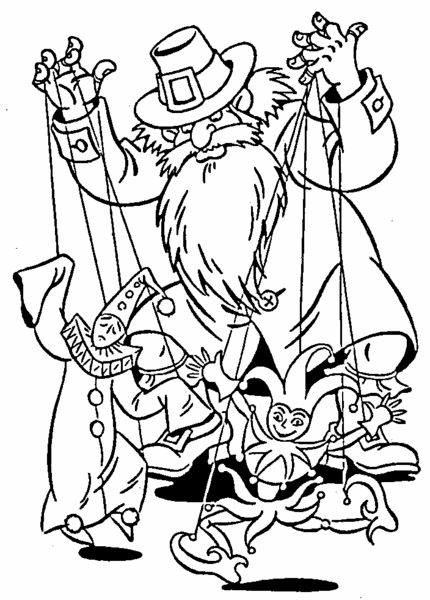 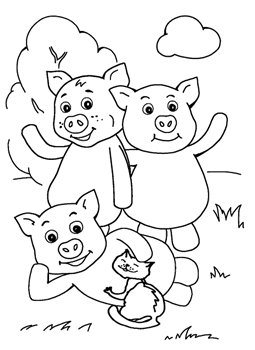 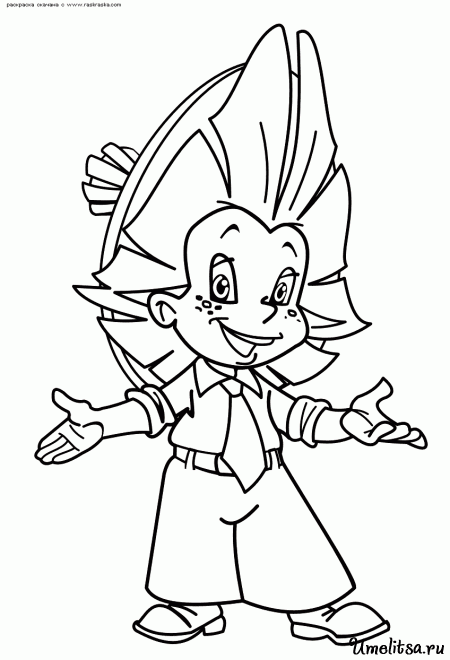 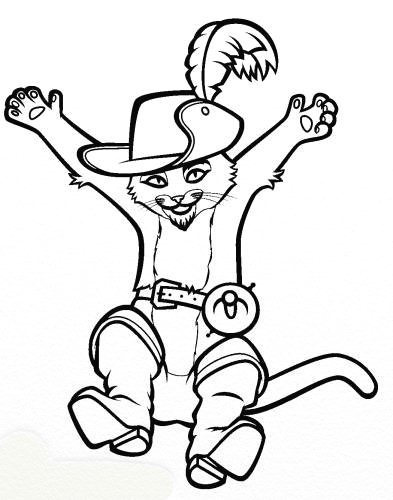 